Муниципальное  бюджетное      дошкольное образовательное учреждение «Детский сад №1 «Космос»  города Евпатории Республики Крым»ПРИКАЗот 17.01.2018г.                                                                       № 60/01-11 О проведении тематического контроля«Организация театрализованной деятельности с детьми дошкольного возраста в ДОУ»На основании годового плана работы МБДОУ, с целью повышения качества образовательной деятельности путем обеспечения эффективного внутреннего контроля.ПРИКАЗЫВАЮ:1. В срок с 17.01.2018г по 26.01.2018г провести тематический контроль в разных возрастных группах ДОУ  «Организация театрализованной деятельности с детьми дошкольного возраста в ДОУ» в соответствии с планом контроля.2. Для проведения тематического контроля утвердить комиссию в составе:Руководитель комиссии:заведующий –Клещевич Галина Николаевна;Члены комиссии: старший воспитатель- Гриценко Ирина Анатольевна; заместитель заведующего по ВР –Нищакова Елена Нафанаиловна;педагоги: Велиляева З.А, Чернуха О.А., Вербицкая А.С., Кетова Е.С., Климова Г.С.3.До 02.02.2018г членам комиссии составить справку о результатах тематической проверки по установленной форме.4. Справку по результатам проверки предоставить к сведению педагогов на педагогическом совете №3 по теме: «Развитие коммуникативных способностей через театрализованную деятельность у детей дошкольного возраста» 30.02.2018г.5. Ответственность за исполнение данного приказа возложить на Гриценко И.А.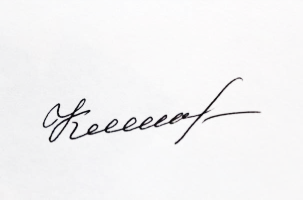 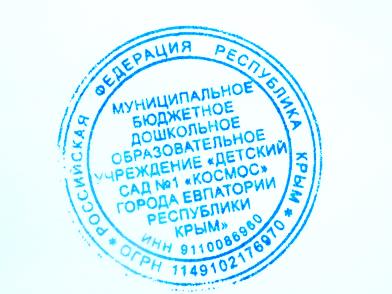 Заведующий                                                                 __________ Клещевич Г.Н.